北京新传德国际版权交易中心投资会员开户指南注意事项：1．本指南旨在帮助投资会员自助完成网上开户操作流程。2．网上开户前请准备开户人身份证。3. 开户完毕，需在交易日9：30--11：30，13：00--15：00进行银商绑定。4. 银商绑定支持平安银行及平安易宝签约。5. 平安易宝可签约中国工商银行、中国农业银行、中国银行、中国建设银行、交通银行、浦发银行、民生银行、中信银行、光大银行、兴业银行、北京银行、上海银行、中国邮政储蓄银行。6. 开户人必须与借记卡持有人一致，否则无法完成银商绑定。开户步骤：1.进入北京新传德国际版权交易中心邮票钱币收藏品交易平台官网www.ybk.e-bq.com ，建议用IE10及以下版本的浏览器，以免部分操作不通过。进入网站后点击“在线开户”，进入下一界面。（如图1）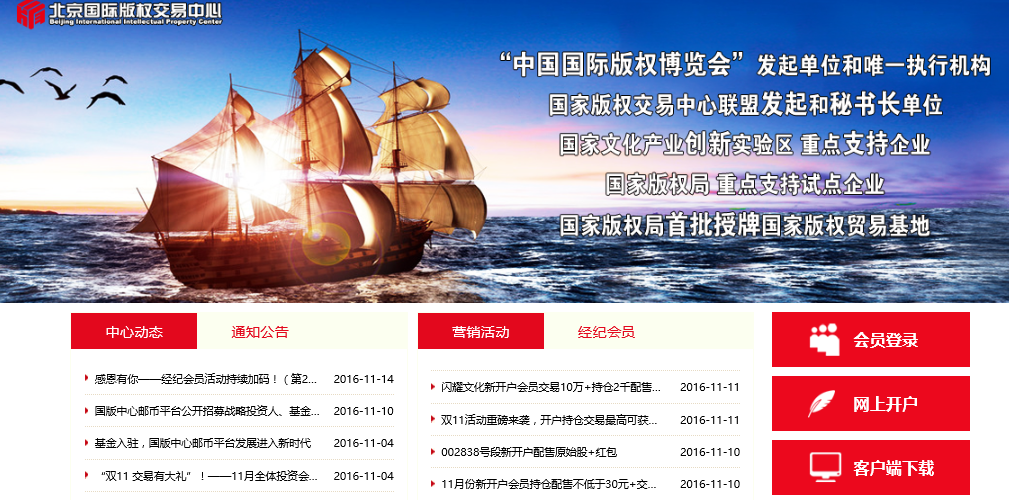 图12.阅读“风险揭示书”，勾选已阅读后，点击“下一步”，进入注册流程。（如图2）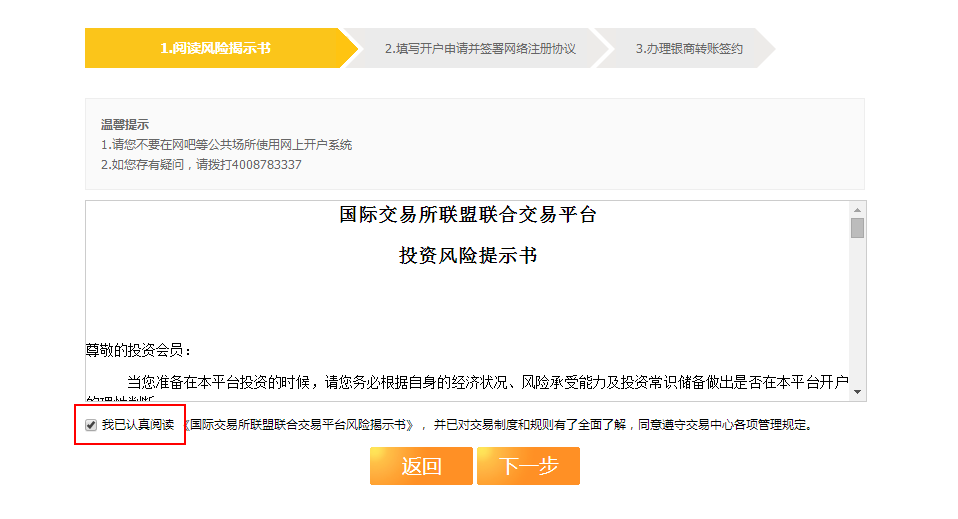 图23、填写开户资料。（如图3）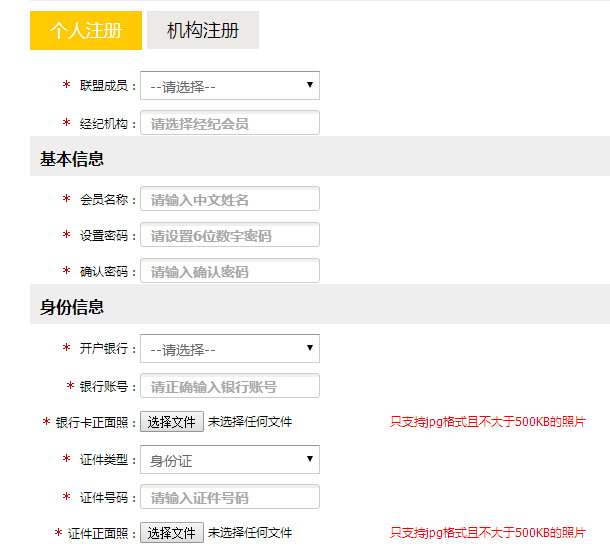 图3选择上属经纪机构。      在“联盟成员”处选择“新传德”后点击“经纪机构”，输入经纪机构名称或机构编号，点击“搜索”，然后选择所属的经纪机构（如图4、图5）。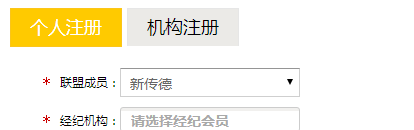 图4图5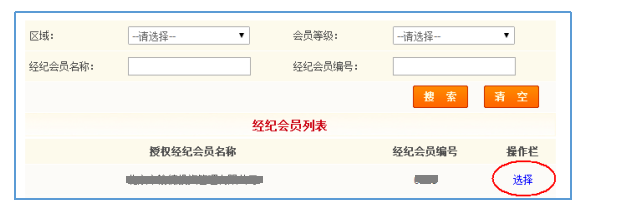  5、信息填写完毕后，勾选阅读提示，点击“完成注册”。（如图6）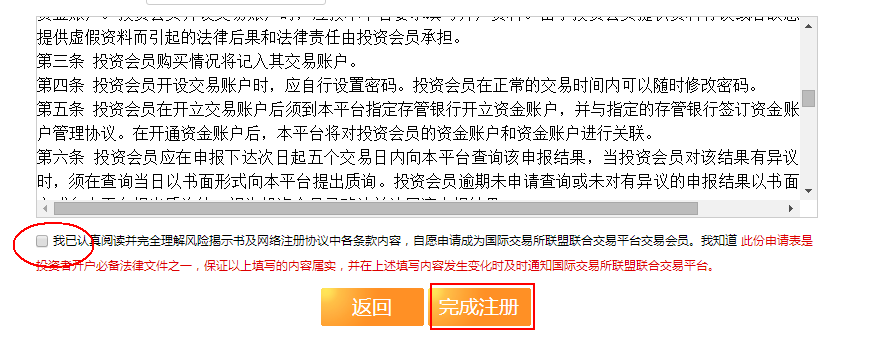 图6本交易平台对投资会员开户的审核实行T+1制度，审核成功后将以短信方式通知投资会员开户成功，请投资会员在开户成功后登陆会员中心并签约绑定银行卡（会员签约）。6、登录。会员在交易平台网站首页上，通过用户名和密码登录进入个人空间。（如图7-8）图7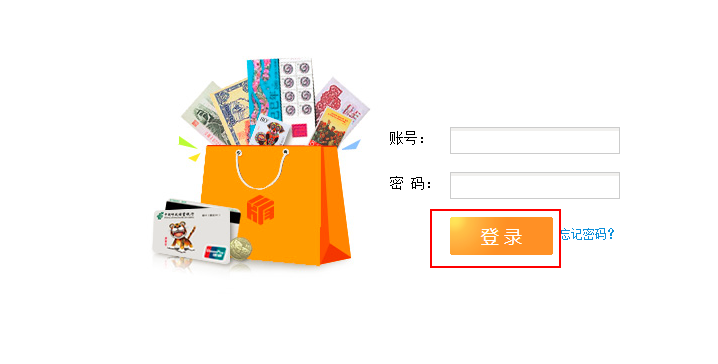 图87、忘记密码。在登录界面点击“忘记密码”，进入密码找回界面。输入用户名后，点击“下一步”，获取手机验证码，输入验证码后，点击“下一步”，进入密码重置界面。对密码进行重置后，点击“确定”。返回到登录界面，可进行登录。（如图9-12）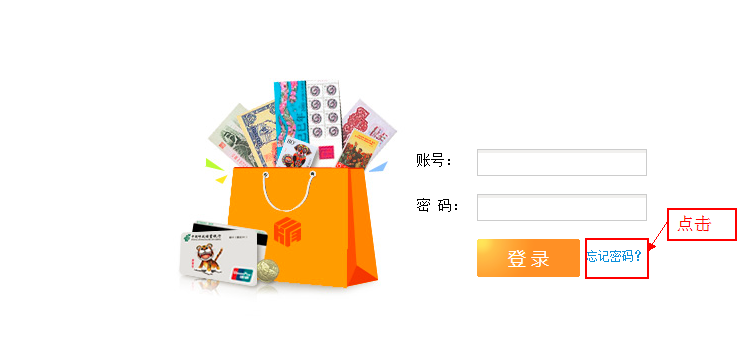 图9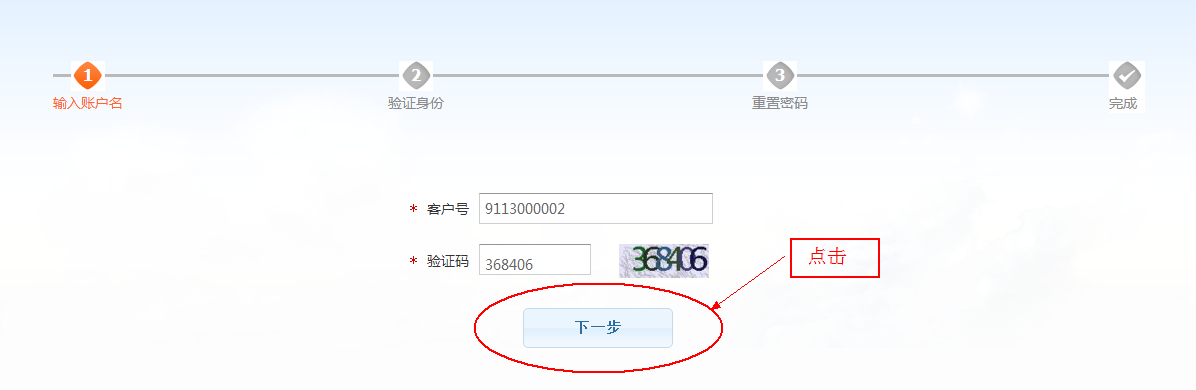 图10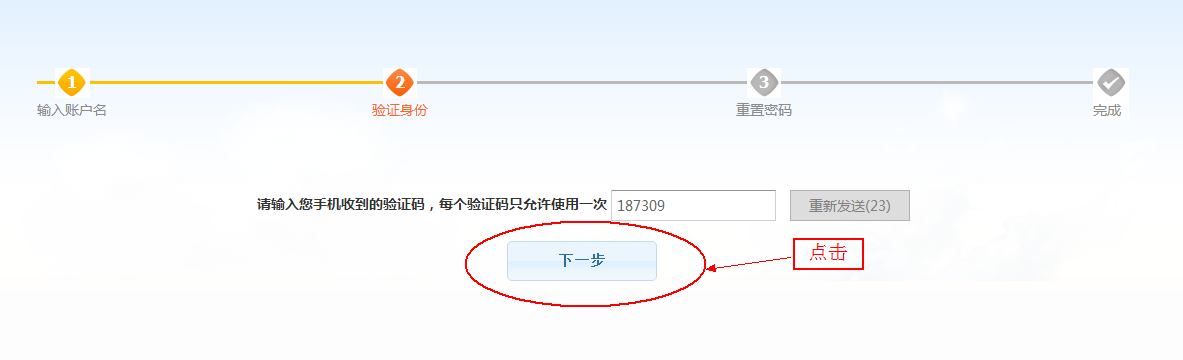 图11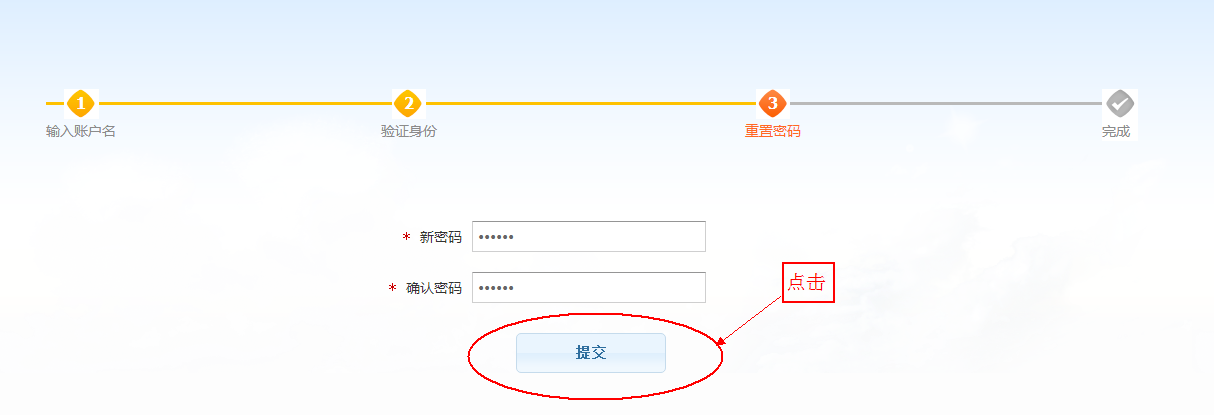 图12客户端入金登录客户端，填写信息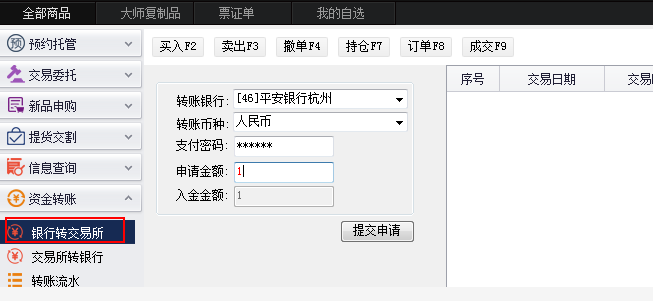 2）确认入金信息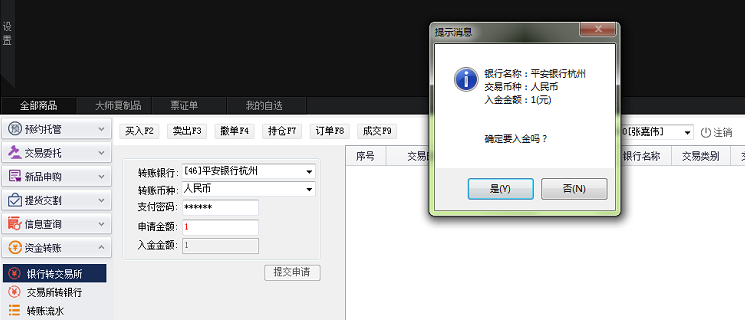 3）提示入金成功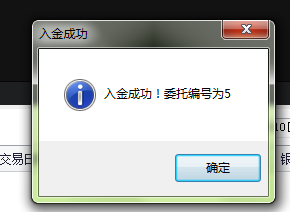 客户端出金1）登录客户端，填写信息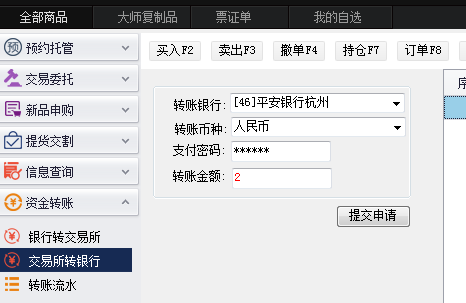 确认出金信息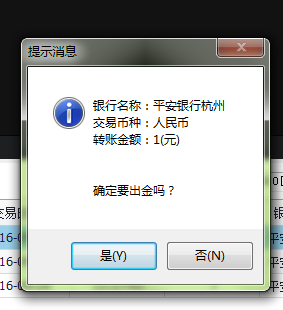 3）提示出金成功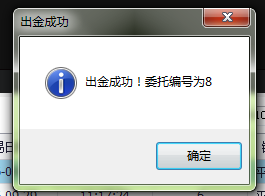 PS:以上为投资会员网上自助开户指南，操作过程中如有疑问，欢迎随时咨询工作人员。客服热线：400-024-2660